抚顺职业技术学院（抚顺师范高等专科学校）2022年毕业生秋季第二场视频双选会尊敬的用人单位、应往届毕业生：感谢社会各界多年来对我校就业工作的大力支持！为搭建供需双选平台，促进我院与贵单位的交流与合作，我院与云就业服务平台合作举办2022年秋季第二场视频双选会，现将本次招聘会安排如下：报名时间：即日起至2022年12月4日16:00二、参会时间： 2022年12月5日9：30-18：00三、举办单位：主办方：抚顺职业技术学院（抚顺师范高等专科学校）协办方：云就业、云校招平台四、参会对象：1.有人才需求的国有企业、高新技术企业、三资企业、民营企业、科研院所、教育机构等各类用人单位。2.抚顺职业技术学院（抚顺师范高等专科学校）2022届、2023届毕业生五、主要专业：六、企业参会说明：1.登录【云就业平台】（https://hr.bysjy.com.cn），点击【单位登录/注册】输入企业账号密码及验证码登录进入（未注册的企业请先注册，扫描绑定微信后会收到注册和审核成功提示，经审核通过后方可登录）。2.进入企业后台点击【云校招】进入【视频双选会】。3.搜索进入【抚顺职业技术学院（抚顺师范高等专科学校）2022年毕业生秋季第二场视频双选会】。4.点击【去报名】，在申请页面提交招聘需求、面试官信息、申请说明等相关材料后，点击【提交】，等待审核（要求信息尽量完整且已更新）。5.审核通过后，进入“我的报名”可以查看已审核通过的视频双选会场次，并可以查看“求职者大厅”查看学生简历并对中意的学生进行邀约。6.视频双选会当天，建议企业在开始前半个小时进入面试间，先进行设备调试，查看麦克风和摄像头是否正常企业可以主动向学生发起面试。视频双选会开始后，可以针对“带面试”列表中的“在线”学生发起视频邀约，也可以直接收到学生发起的面试邀约。7.面试结束后，需要点击视频页面下方的评价按钮，合格、不合格并结束会话。七、求职者参会方法求职者可通过微信搜索“云校招”小程序→点击下方中部“双选会”搜索选择“云就业视频双选会”→搜索【抚顺职业技术学院（抚顺师范高等专科学校）2022年毕业生秋季第二场视频双选会】进入→点击“报名进入会场”进入提前报名→搜索/查看意向单位或岗位（可一键投递简历）→选择岗位→点击“申请面试”即可排队面试。同时还可通过即时聊天与单位即时沟通→视频双选会当天即可面试。视频面试结束后，请留意单位面试结果通知。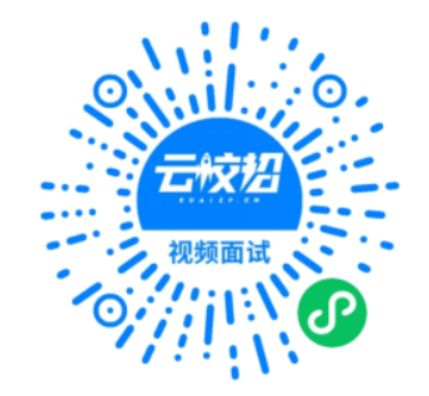  求职者还可直接微信扫描下方二维码直接进入招聘会场！！！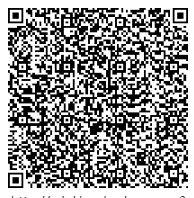 八、联系方式1.李老师：15898397361,024-539098902.云就业平台：陈柯燃15764331886(微信)抚顺职业技术学院（抚顺师范高等专科学校）             就业指导科              2022年11月22日2023届毕业生各专业人数一览表2023届毕业生各专业人数一览表2023届毕业生各专业人数一览表2023届毕业生各专业人数一览表系专业人数备注管理系
176人茶艺与茶叶营销8管理系
176人文秘17管理系
176人社区管理与服务29管理系
176人旅游管理63管理系
176人人物形象设计30管理系
176人酒店管理22化学工程系
147人石油化工技术63化学工程系
147人工业分析技术19化学工程系
147人应用化工技术24化学工程系
147人环境工程技术7化学工程系
147人食品生物技术(检验)20机械与电子
工程系
277人机电一体化技术70机械与电子
工程系
277人电气自动化技术59机械与电子
工程系
277人机械制造与自动化43机械与电子
工程系
277人汽车检测与维修技术36机械与电子
工程系
277人数控技术30机械与电子
工程系
277人工业机器人技术39信息工程系387人软件技术（校企班45人）   126信息工程系387人物联网应用技术（校企班59人）101信息工程系387人现代通信技术（校企班74人）102信息工程系387人信息安全技术应用（校企班23人）47信息工程系387人大数据技术11外语系
301人英语教育236外语系
301人商务日语28外语系
301人商务英语20外语系
301人应用韩语17学前教育
系504人学前教育504财经系
450人会计184财经系
450人市场营销45财经系
450人   电子商务(校企班95人)158财经系
450人移动商务（校企班33）63音乐系115人音乐表演（实用音乐方向）26音乐系115人声像工程技术12音乐系115人音乐教育77初等教育系
444人数学教育147初等教育系
444人语文教育297体育系60人社会体育（舞蹈健身）60美术系  39人工艺美术品艺术38美术系  39人美术教育1建筑工程系192人建筑装饰工程技术49建筑工程系192人工程造价77建筑工程系192人建筑工程技术38建筑工程系192人道路桥梁工程技术18建筑工程系192人工程测量技术10合  计合  计3092